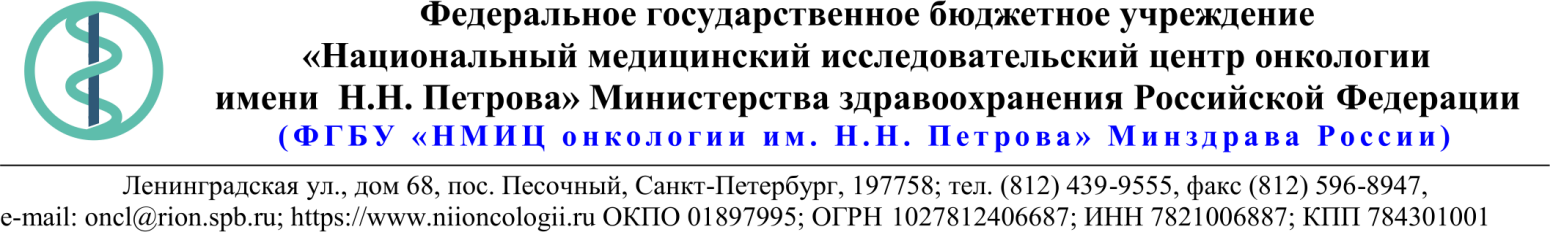 18.Описание объекта закупки25.03.2020 № 05-07/362Ссылка на данный номер обязательна!Запрос о предоставлении ценовой информациидля нужд ФГБУ «НМИЦ онкологии им. Н.Н. Петрова» Минздрава РоссииСтруктура цены (расходы, включенные в цену товара/работы/услуги) должна включать в себя:1)	стоимость товара/работы/услуги; 2)	стоимость упаковки товара;3)	стоимость транспортировки товара от склада поставщика до склада покупателя, включающая в себя все сопутствующие расходы, а также погрузочно-разгрузочные работы;4)	расходы поставщика на уплату таможенных сборов, налоговых и иных обязательных платежей, обязанность по внесению которых установлена российским законодательством;5)  все иные прямые и косвенные накладные расходы поставщика/подрядчика/исполнителя, связанные с поставкой товара/выполнением работ/оказанием услуг и необходимые для надлежащего выполнения обязательств.Сведения о товаре/работе/услуге: содержатся в Приложении.Просим всех заинтересованных лиц представить свои коммерческие предложения (далее - КП) о цене поставки товара/выполнения работы/оказания услуги с использованием прилагаемой формы описания  товара/работы/услуги и направлять их в форме электронного документа, подписанного квалифицированной электронной цифровой подписью (электронная цифровая подпись должна быть открепленной, в формате “sig”) по следующему адресу: 4399541@niioncologii.ru.Информируем, что направленные предложения не будут рассматриваться в качестве заявки на участие в закупке и не дают в дальнейшем каких-либо преимуществ для лиц, подавших указанные предложения.Настоящий запрос не является извещением о проведении закупки, офертой или публичной офертой и не влечет возникновения каких-либо обязательств заказчика.Из ответа на запрос должны однозначно определяться цена единицы товара/работы/услуги и общая цена контракта на условиях, указанных в запросе, срок действия предлагаемой цены.КП оформляется на официальном бланке (при наличии), должно содержать реквизиты организации (официальное наименование, ИНН, КПП - обязательно), и должно содержать ссылку на дату и номер запроса о предоставлении ценовой информации. КП должно содержать актуальные на момент запроса цены товара (работ, услуг), технические характеристики и прочие данные, в том числе условия поставки и оплаты, полностью соответствующие указанным в запросе о предоставлении ценовой информации;1.Наименование ЗаказчикаФГБУ "НМИЦ онкологии им. Н.Н. Петрова" Минздрава России2.Наименование объекта закупкиПоставка реагентов, реактивов и расходных материалов для патологоанатомического отделения3.Коды ОКПД2 / КТРУ17.124.Место исполнения обязательств (адрес поставки, оказания услуг, выполнения работ)197758, Россия, г. Санкт- Петербург, п. Песочный, ул. Ленинградская, дом 685.АвансированиеНе предусмотрено6.Срок окончания действия договора (контракта)31.08.20207.Установление сроков исполнения обязательств контрагентомУстановление сроков исполнения обязательств контрагентом7.1Срок начала исполнения обязательств контрагентом:С момента подписания Контракта7.2Срок окончания исполнения обязательств контрагентом31.07.20207.3Периодичность выполнения работ, оказания услуг либо количество партий поставляемого товаров: (обязательства контрагента)В течение 10 (десяти) календарных дней после поступления письменной заявки от Покупателя. Последняя дата подачи заявки на поставку 21.07.2020. Максимальное количество партий 10 (десять).8.ОплатаВ течение 30 (тридцати) календарных дней с момента подписания Покупателем универсального передаточного документа (УПД).
При осуществлении закупки с ограничением участия только для субъектов малого предпринимательства (СМП) - в течение 15 (пятнадцати) рабочих дней.9.Документы, которые должны быть представлены поставщиком (подрядчиком, исполнителем) вместе с товаром (результатом выполненной работы, оказанной услуги)Регистрационные удостоверения на медицинские изделия10.Специальное право, которое должно быть у участника закупки и (или) поставщика (подрядчика, исполнителя) (наличие лицензии, членство в саморегулируемой организации и т.п.)нет11.Дополнительные требования к участникам закупки (при наличии таких требований) и обоснование этих требованийнет12.Срок действия гарантии качества товара (работы, услуги) после приемки ЗаказчикомОстаточный срок годности на момент поставки не менее 70%13.Размер обеспечения гарантийных обязательств (до 10% НМЦК)нет14.Предоставляемые участникам закупки преимущества в соответствии со статьями 28 и 29 Закона № 44-ФЗнет15.Запреты, ограничения допуска, условия допуска (преференции) иностранных товаровПриказ Минфина № 12616.Страна происхождения (указывается участником в заявке, коммерческом предложении)Указаны в пункте 1817.Количество и единица измерения объекта закупкиУказаны в пункте 18№Наименование товараТехнические характеристики товараЕд. изм.Кол-воОКПД2/КТРУСтрана происхожденияЦена за ед.с НДС (руб)Сумма с НДС (руб)1Альциановый синий/реактив Шиффа (РШ) краситель ИВД, наборНабор химических реактивов, красителей и/или других связанных с ними материалов, известный как альциановый синий краситель/реактив Шиффа (РШ) (Alcian blue/periodic acid Shiff (PAS) stain), предназначенный для демонстрации кислотных и нейтральных гликозаминогликанов (муцинов) (acidic mucopolysaccharides (mucins)) в биологических/клинических образцах. Набор рассчитан на не менее 100 определений.
Состав набора:
А. Альциановый синий рН 2,5, не менее 30 мл
В. Раствор йодной кислоты, не менее 30 мл
C. Реактив Шиффа, не менее 30 мл
D. Гематоксилин Майера, не менее 30 млнабор221.20.23.110-000007202Альциановый синий раствор ИВДРаствор альциана синего (Alcian blue solution), предназначенный для самостоятельного использования или использования в сочетании с другими растворами/красителями для визуализации тканевых структур биологических/клинических образцов и/или внутри-/внеклеточных элементов.
Объем реагента: ≥500 Кубический сантиметр;^миллилитр (предпочтительно 1 000 мл)
Показатель Ph: 2,5 
Обеспечивает элективное выявление муцинов (кроме муцина поверхностного эпителия желудка человека) и кислых гликозаминогликанов в парафиновых и целлоидиновых срезах  и цитологических препаратах. 
Может быть использован как без докраски другими красителями, так и в сочетании с ядерными красителями – гематоксилином и  кармином, а так же перед постановкой ШИК-реакции. Возможно применение красителя после постановки иммуноцитохимических реакций при использовании диаминобензидинового хромогена.    упак521.20.23.110-000007183Ван Гизона краситель для коллагеновых волокон ИВД, наборНабор реагентов и других связанных с ними материалов, рассматриваемый как коллагеновый,  гематоксилиновый Ван Гизона (HVG) краситель, предназначенный для выявления коллагеновых волокон в биологических/клинических образцах
Состав набора
А. Железный гематоксилин по Вейгерту, раствор А, не менее 50 мл
В. Железный гематоксилин по Вейгерту, раствор В, не менее 50 мл
C. Пикрофуксин по Ван-Гизону, не менее 50 мл 
Набор рассчитан на не менее 100 тестов.набор221.20.23.110-000008914Ван Гизона краситель для коллагеновых волокон ИВД, наборНабор реагентов и других связанных с ними материалов, рассматриваемый как коллагеновый, Вейгерта-Ван Гизона краситель, предназначенный для выявления коллагеновых волокон в биологических/клинических образцах
Реактивы: 
А. Раствор йодной кислоты, 30 мл
B. Раствор резорцин-фуксина по Вейгерту, 80 мл
C. Железный гематоксилин по Вейгерту, раствор А, 20 мл
D. Железный гематоксилин по Вейгерту, раствор В, 20 мл
E. Пикрофуксин по Ван-Гизону, 30 мл
Количество определений:  не менее 100.набор221.20.23.110-000008915Гидрофобный карандаш Маркер со стержнем-сердцевиной, пропитанный раствором жидкого парафина, который при высыхании образует гидрофобную пленку на поверхности стекла.
Предназначен для блокирования жидкостей на предметных стеклах. 
Устойчив к нагреванию до 120 ˚С.
Диаметр стержня: 5 мм (+/-0,5 мм)шт421.20.23.1106Гистологический краситель Гематоксилин IIГистологический краситель, окрашивает компоненты тканей, такие как клеточные ядра, митохондрии, муцин, гемоглобин, эластические волокна и коллаген. Красящий компонент, гематеин, связывается с тканью не напрямую, а через протраву, сульфат алюминия. Предназначены для проведения in vitro диагностики методом иммуногистохимического анализа на парафиновых срезах фиксированного в формалине материала при помощи автоматических устройств Ventana BenchMark, имеющихся у Заказчика Фасовка - диспенсер рассчитанный не менее чем на 250 тестов. Содержание красящего компонента не более 60%.шт1521.20.23.1107Метенаминовое серебро для окраски по Грокотту (GMS) ИВД, наборНабор химических соединений, красителей и/или других связанных с ним материалов, именуемое как метенаминовое серебро для окраски по Грокотту (Grocott methenamine silver (GMS)), предназанченное для выявления  грибов и базальных мембран в биологическом/клиническом образце.
Назначение: Для ручной постановки анализа 
Количество тестов: не менее 60
Состав набора:
А. Раствор хромовой кислоты, 30 мл
В. Раствор натрия бисульфита, 30 мл
C. Раствор гексаметилентетрамина, 30 мл
D. Раствор нитрата серебра, 30 мл
E. Раствор бората натрия, 30 мл
F. Раствор хлорида золота, 30 мл
G. Раствор тиосульфата натрия, 30 мл
H. Раствор светового зеленого, 30 млнабор221.20.23.110-000096418Декальцинирующий раствор ИВДРаствор, предназначенный для использования в качестве декальцинирующего агента при подготовке клинических образцов и биологических тканей для дальнейших анализов ИВД. Это раствор неорганической кислоты [соляной (HCl)], хелатирующего агента [этилендиаминтетрауксусной кислоты (ЭДТА)].
Объем реагента: ≥1000 Кубический сантиметр;^миллилитр
После декальцинации может быть использован ряд методов иммуногистохимии, которые позволяют выявлять сохраняющиеся (после обработки кислотами) антигены.упак6021.20.23.110-000061519Дополнительный краситель Красный IIКонтрастирующий раствор, обеспечивающий розовое окрашивание  в ядре и цитоплазме на формалин-фиксированных, залитых в парафин срезах тканей, которые предназначены для оценки с помощью микроскопа в светлом поле при хромогенных визуализациях гибридизации in situ (ISH) с зондами меченными динитрофенолом. Для использования на аппаратах серии BenchMark.
Формат - пластиковый диспенсер, 10мл, достаточный для выполнения 100 процедур подкрашивания.
Хранить при температуре 2 ° - 8 ° C.шт121.20.23.11010Жидкое покровное стекло Жидкое покровное стекло. Представляет собой смесь n-парафиновых углеводородов низкой плотности и других масел, использующееся для создания барьерного слоя между реагентами на водной основе и воздухом. Данный барьер предотвращает испарение, обеспечивая тем самым стабильную водную среду для иммуногистохимии или реакций гибридизации in situ, выполняемых на автоматических приспособлениях для окрашивания гистологических препаратов компании Ventana. Формат: пластиковый флакон, 2 л, готов к применению.шт15021.20.23.11011Импрегнация серебромНабор готовых растовров для выявления аргирофильных ретикулярных волокон в соединительной ткани. Количество определений - не менее 100 тестов.
Четкая импрегнация в данном методе происходит по двум причинам: предварительная импрегнация с солями железа и использование в качестве источника серебра нестабильного диаминного комплекса (аммонийный раствор), который более реактивен, чем нитрат серебра. 
Реактивы в составе набора:
А. Раствор перманганата калия,  не менее 20 мл 
В. Активирующий кислотный буфер,  не менее 20 мл 
C. Раствор щавелевой кислоты,  не менее 30 мл 
D. Раствор ферроаммония сульфата, не менее 30 мл
E. Раствор серебра в аммиаке, не менее 30 мл
F. Нейтральный раствор формалина,  не менее 30 мл 
G. Фиксирующий раствор гипосульфита натрия,  не менее 30 млупак1520.59.52.19012Иодная кислота раствор ИВДРаствор йодной кислоты, предназначенный для использования в сочетании с другими красителями для визуализации в биологическом образце тканевых структур и внутриклеточных элементов.
Объем: не менее 500 млупак121.20.23.110-0000596113Конго красный краситель ИВД, наборНабор химических соединений, красителей и других связанных с ними материалов, называемый Конго красный или амилоидный краситель, предназначенный для выявления амилоидных веществ в клиническом образце
Количество выполняемых тестов: ≥100 Штука
Состав: А. Раствор конго красного по Хайману, 30 мл
В. Дифференцирующий щелочной раствор, 30 мл
С. Раствор фосфатного буфера, 30 мл
D. Гематоксилин Майера, 30 мл. набор221.20.23.110-0000133014Тушь гистологическая Тушь гистологическая для маркировки операционного материала, идентификации различных образцов ткани, обрабатываемых в одной кассете.
Должна сохранять первоначальную яркость на протяжении полного рутинного цикла обработки при окраске как свежих, так и фиксированных тканей.
Цвет: черный
Объем: не менее 500 млупак521.20.23.11015Тушь гистологическая Тушь гистологическая для маркировки операционного материала, идентификации различных образцов ткани, обрабатываемых в одной кассете.
Должна сохранять первоначальную яркость на протяжении полного рутинного цикла обработки при окраске как свежих, так и фиксированных тканей.
Цвет: синий
Объем: не менее 500 млупак521.20.23.11016Тушь гистологическая Тушь гистологическая для маркировки операционного материала, идентификации различных образцов ткани, обрабатываемых в одной кассете.
Должна сохранять первоначальную яркость на протяжении полного рутинного цикла обработки при окраске как свежих, так и фиксированных тканей.
Цвет: оранжевый
Объем: не менее 500 млупак521.20.23.11017Тушь гистологическая Тушь гистологическая для маркировки операционного материала, идентификации различных образцов ткани, обрабатываемых в одной кассете.
Должна сохранять первоначальную яркость на протяжении полного рутинного цикла обработки при окраске как свежих, так и фиксированных тканей.
Цвет: красный
Объем: не менее 500 млупак521.20.23.11018Окрашивание по Романовскому ИВД, наборНабор химических реактивов и других связанных с ними материалов для окраски  по методике Гимзы, Мая-Грюнвальда (Giemsa, May-Grünwald), предназначенный для визуализации гематопоэтических клеток, хромосом, паразитов крови и/или других патогенов крови в биологическом/клиническом образце.
Количество выполняемых тестов: ≥100 Штука
Назначение: Для ручной постановки 
Набор готовых реагентов для дифференциального окрашивания форменных элементов крови в гистологических срезах.    
Состоит из:
А. Раствор красителя Май-Грюнвальд, не менее 30 мл
В. Фосфатный буферный раствор, не менее 30 мл
C. Раствор красителя Гимза, не менее 30 млнабор221.20.23.110-0000572419Муцикармин краситель ИВД, наборНабор химических соединений, красителей и других связанных с ним материалов, именуемый как муцикрармин, предназначенный для выявления эпителиальных мукополисахаридов в клиническом образце
Муцикармин обладает относительной специфичностью – муцины фибробластов окрашиваются в очень небольшой степени. 
Реактивы в составе набора:
А. Гематоксилин Майера, не менее 30 мл 
В. Муцикармин Майера, не менее 30 мл 
C. Раствор оранжевого G, 30 мл 
Упаковка: коробка из мелованного картона с пластиковым штативом для реагентов, реагенты упакованы во флаконы-капельницы. 
Требуемое количество тестов  не менее 100 тестов.набор221.20.23.110-0000074820Набор реагентов для проводки Набор реагентов Формула 3 для работы на гистологических процессорах X120, имеющимся у Заказчика
Набор состоит из:
двух пластиковых бутылей, объемом не менее 3,8 л каждая, содержащих реагент 7731 - Реагент для обработки №1,
двух мешков, объемом не менее 3 л каждый, содержащих реагент 7732 - Реагент для обработки №3.
Реагент 7731 Реагент для обработки №1 представляет собой прозрачную бесцветную жидкость с резким запахом.
Реагент 7732: Реагент для обработки №3 представляет собой бесцветные белые полупрозрачные твердые шарики без запаха.
Набор реагентов Формула 3, арт.7730, применяется для обеспечения быстрой проводки и инфильтрации парафином образцов тканей при работе на гистологических процессорах Tissue-Tek Xpress X120, имеющимся у Заказчика.упак520.59.52.19421Наконечники для дозаторовНаконечники для дозаторов
Объем 200 мкл.
Возможность использования с механическими дозаторами Sartorius Biohit
Цвет наконечника прозрачный
Материал наконечника первичный полипропилен  (PP)
Длина наконечника не менее 51 мм
Диаметр в самой широкой части, не более 7,3 мм
Наличие фаски на наконечнике
Совместимость наконечников с автоматическими дозаторами разных производителей
Возможность автоклавирования при 121°С, 20 мин.
Регистрационное удостоверение МЗ РФ
Сертифицированы на отсутствие DNase, RNase и эндотоксинов
Сертификат качества
Сертификат CE/IVD
Упаковка: прозрачная пластиковая коробка с выступами для удобства переноски и с плотно закрывающейся крышкой, имеющей полозья для хранения коробок в башнях.
Наличие в два ряда равномерного расположения наконечников в коробке
Фасовка не более 960 шт. в коробке
Размер коробки не более 10,5х18,5х15 см
Вес коробки не более  328 гупак1132.99.59.00022Трихром по Массону ИВД, наборНабор химических реактивов, красителей и/или других связанных с ними материалов, называемый трихром по Масону (Masson trichrome stain), предназначенный для выявления коллагена (collagen), фибрина (fibrin) и мышечной ткани (muscle) в биологическом/клиническом образце.
Назначение: Для ручной постановки анализа 
Состав набора:
А. Железный гематоксилин Вейгерта – раствор А, не менее 20 мл
В. Железный гематоксилин Вейгерта – раствор B, не менее 20 мл
C. Cпиртовой раствор пикриновой кислоты, не менее 30 мл
D. Раствор кислого пунцового фуксина по Массону, не менее 30 мл
E. Раствор фосфорномолибденовой кислоты, не менее 30 мл
F. Раствор анилинового синего по Массону, не менее 30 мл
Количество определений: не менее100 тестовнабор221.20.23.110-0000938423Окраска по Перлсу ИВД, наборНабор химических реактивов, красителей и других связанных с ними материалов для окраски по Перлсу, основанной на реакции образования Берлинской лазури, предназначенный для выявления гемосидерина (ferric iron) в клиническом образце.
Набор красителей для гистохимического выявления соединений трехвалентного железа в срезах различных органов и тканей человека и животных. Предназначен для работы на парафиновых срезах.  Набор для окраски поставляется в виде трех растворов (А,Б,С). Растворы А и Б используются для приготовления рабочего раствора гисто-химического реактива; раствор С – краситель, обеспечивающий фоновую подкраску препарата в оттенки красного цвета.
Упаковка 3 флакона объемом не менее 250 мл.набор221.20.23.110-0000541424Парафиновая заливочная среда ИВДЗаливочный материал на основе парафина, предназначенный для использования в качестве заливочной среды в процессе проводки биологических тканей или клинических образцов.
Масса ≥ 5 Килограмм
Готовая к использованию гранулированная среда. Изготовлена из  смеси алкановых углеводородов, изопарафиновых, циклопарафиновых и нафтено-ароматических углеводородов с добавлением синтетических пластифицирующих добавок. Не содержит воска. Адаптированная для использования в автоматических системах проводки и заливки.
Внешний вид: гранулы круглой и многогранной формы.
Цвет: белый
Запах:c/без запаха
Температура плавления: не ниже 54 °C и не выше  56 °C .
Температура воспламенения: не менее 150 °C.
Удельный вес при 20°C: 900 кг/м3.
Упаковка: картонная коробка, внутренняя упаковка: полиэтиленовый пакет.упак20021.20.23.110-0000657525Парафиновая заливочная среда ИВДЗаливочный материал на основе парафина, предназначенный для использования в качестве заливочной среды в процессе проводки биологических тканей или клинических образцов.
Масса ≥ 5 Килограмм
Готовая к использованию гранулированная среда. Изготовлена из  смеси алкановых углеводородов, изопарафиновых, циклопарафиновых и нафтено-ароматических углеводородов с добавлением синтетических пластифицирующих добавок. Не содержит воска. Адаптированная для использования в автоматических системах проводки и заливки.
Внешний вид: гранулы круглой и многогранной формы.
Цвет: белый
Запах:с/без запаха
Температура плавления: не ниже 52 °C и не выше  54 °C .
Температура воспламенения: не менее 150 °C.
Удельный вес при 20°C: не менее 900 кг/м3.
Упаковка: картонная коробка, внутренняя упаковка: полиэтиленовый пакет.упак10021.20.23.110-0000657526Раствор для предварительной обработки Набор для  для предварительной обработки образцов тканей при работе на гистологическом процессоре серии Tissue-Tek Xpress, имеющимся у Заказчика. Раствор представляет собой прозрачную бледно-зеленую жидкость с легким характерным запахом. Химический состав: ацетон: не менее 25-50%, изопропиловый спирт: не менее 25-50%, диметилсульфоксид: не менее 1-5%
Упаковка: 4 пластиковые бутыли белого цвета объемом не менее 3,8 лупак520.59.52.19427Шиффа раствор ИВДРаствор Шиффа, предназначенный для использования в сочетании с другими красителями для визуализации в биологическом образце тканевых структур и внутриклеточных элементов.
Упаковка: не менее 250 мл.упак121.20.23.110-0000657328Шиффа раствор ИВДРаствор Шиффа, предназначенный для использования в сочетании с другими красителями для визуализации в биологическом образце тканевых структур и внутриклеточных элементов.
Упаковка: не менее 500 мл.упак121.20.23.110-0000657329Стекло покровное Стекло покровное из гидролитического стекла I класса не допускающего образования блистеров и трещинок, без искажений при изучении образца, устойчивы к воде, гидролитичны по классу 1, способность поглощать ультрафиолет. Коэффициент светопропускания при толщине стекла 0,15мм - tVD65 in % (d=0,15 mm) = 91,7 ± 0,3%. Индексы преломления ne (l = 546.1 nm): 1.5255 ± 0.0015,nD (l = 589.3 nm): 1.5230± 0.0015. Упакованы в пластиковый контейнер, который запаян в фольгу.
Размеры:
Длина 18 мм. Допуск ±1 мм
Ширина 18 мм. Допуск ±1 мм
Упаковка: не более 200 шт/уп.упак1026.70.22.15030Йодная кислота краситель Шиффа ИВД, наборНабор химических соединений, красителей и/или других связанных с ним материалов, именуемый как Шифф-йодная кислота краситель, предназначенный для выявления гликогена, мукополисахаридов, мукопротеинов, базальных мембран и/или грибов в биологическом/клиническом образце
Состав набора:
Раствор А - не менее 30 мл
Раствор B - не менее 30 мл
Раствор С - не менее 50 мл
Раствор D - не менее 30 мл
Применение: демонстрация нормальных и патологически измененных тканевых компонентов, содержащих в своем составе близко расположенные гликолевые и аминогидроксильные группы. 
Количество исследований: не менее 100 тестовнабор321.20.23.110-0000134731Эозин водно-спиртовой концентрированныйКонцентрат цитоплазматического красителя для микроскопических препаратов. Окрашивает цитоплазму клеток и волокна межклеточного вещества в срезах (парафиновых, криостатных, вибрoтомных, изготовленных на замораживающем микротоме) и цитологических препаратах. Реагент разводится спиртом или водой перед процедурой окрашивания, предназначен для использования в качестве цитоплазматического красителя после окраски гематоксилином. Концентрация эозина: не менее 5,5 г/л, спирта изопропилового в р-ре: не менее 500 мл на  1л воды. 
Упаковка- герметичная химически стойкая бутыль с крышкой на винтовой резьбе.
Объем: не менее 500 мл.упак3520.59.52.19032Толуидиновый синий для Хеликобактер ПилориОсновной тиазиновый краситель для выявления Helicobacter pylori в гастробиоптатах. 
Простой, воспроизводимый и быстрый метод гистобактериоскопии при отсутствии артефактов окрашивания.
Объем: не менее 1000 мл
Упаковка – герметичная бутыль прямоугольного сечения с закругленными углами из ПНД белого цвета с крышкой и контролем вскрытия. Снабжена мерной шкалой с делениями.упак220.59.52.1903310% нейтральный буферный раствор формалина ИВД10% нейтральный буферный раствор формалина (10% Neutral buffered formalin), предназначенный для использования в качестве фиксатора при обработке биологических тканей или клинических образцов.
Объем реагента: ≥ 5000 (см[3*];^мл)
Диапазон значений рН 7,0-7,4. Бесцветный прозрачный раствор со слабым запахом формальдегида. 
Упаковка: пластиковая канистра с ручкой.упак3 00021.20.23.110-00005837